Olympic Sport:  BiathlonMaterials: Part- Part Whole Charts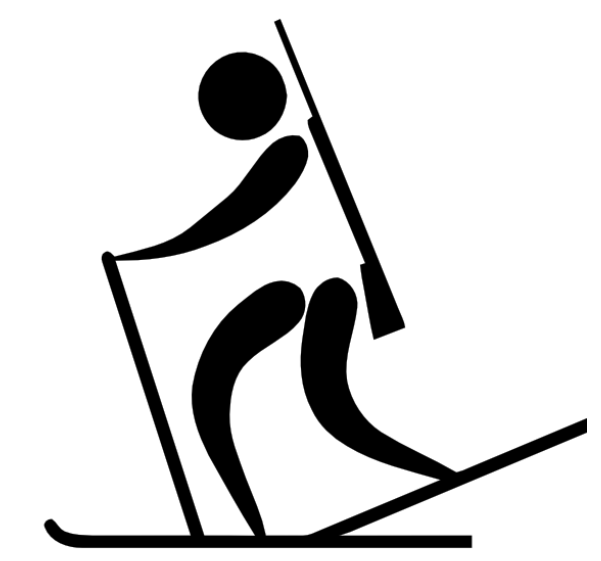 		   Recording sheet		   Dry Erase Markers	  	    Cardboard		    Duct Tape		   Wax paper		   Hola Hoop (4)		   Bean Bags (4)Curriculum outcomes:K: N4 F - Partition a quantity into two parts, identify the number in each part and tell whole without recounting1: N4 C - Partition a quantity (11 to 20); tell amount in       the whole2: N9 E- Solve a given problem involving a missing addend and describe the strategyActivity:STEM- Provide materials (duct tape, cardboard, wax paper) to student to create one set of skis.  Numeracy -